DỰ ÁN: HỆ THỐNG NGHIỆP VỤ ĐOÀN TNCS HỒ CHÍ MINHTÀI LIỆU HƯỚNG DẪN SỬ DỤNGGIAI ĐOẠN IMỤC LỤCI. MỞ ĐẦU	31. Mục đích tài liệu	32. Phạm vi	33. Cách sử dụng	34. Các quy ước đánh máy	35. Giải thích từ ngữ và các chữ viết tắt	3II. TỔNG QUAN	41. Nhóm người dùng	4III. Tạo lập tổ chức và tài khoản	51. Đăng nhập	52. Cấp Trung ương	62.1. Quản trị	63. Cấp Tỉnh/Tương đương	113.1. Quản trị	114. Cấp Huyện/Tương đương	164.1. Quản trị	165. Cấp Cơ sở/Tương đương	225.1. Quản trị	22MỞ ĐẦUMục đích tài liệuTài liệu này cung cấp cho người đọc cách sử dụng các chức năng của Hệ thống nghiệp vụ Đoàn TNCS Hồ Chính Minh.Phạm viNgười dùng cuối của hệ thống.Cách sử dụngĐọc tài liệu từ trên xuống dưới để thấy tài liệu gồm có 3 phần chính: Mở đầu, Tổng quan, Chi tiết chức năng.Phần 1 Mở đầu: Giới thiệu về mục đích, phạm vi sử dụng, cách sử dụng tài liệu, các kí tự viết tắt, các quy ước có sử dụng trong tài liệu, các tài liệu liên quan đến tài liệu và hệ thống.Phần 2 Tổng quan: Giới thiệu mục tiêu và quy trình sử dụng hệ thống.Phần 3 Chi tiết chức năng: Giới thiệu các chức năng của hệ thống và hướng dẫn sử dụng các chức năng đó theo từng vai trò và đơn vị.Các quy ước đánh máyTài liệu sử dụng font chữ Times New Roman.Danh mục cấp 1 sử dụng font chữ Times New Roman in hoa in đậm size 14.Danh mục cấp 2 sử dụng font chữ Times New Roman in thường in đậm size 13.Danh mục cấp 3 sử dụng font chữ Times New Roman in thường in  đậm size 13.Danh mục cấp 4 sử dụng font chữ Times New Roman in thường in đậm size 13Giải thích từ ngữ và các chữ viết tắtTỔNG QUANHệ thống nghiệp vụ Đoàn TNCS Hồ Chí Minh là hệ thống nhằm mục tiêu nâng cao chất lượng quản lý điều hành nghiệp vụ, công tác của tổ chức và thành viên thuộc tổ chức. Từ đó xây dựng hệ thống tập trung để ghi nhận, theo dõi, đánh giá, báo cáo,… các hoạt động của tổ chứcNhóm người dùngTạo lập tổ chức và tài khoảnĐăng nhậpĐăng nhập vào hệ thống theo đường dẫn sau: http://quanlydoanvien.doanthanhnien.vnHệ thống hiển thị màn hình như sau: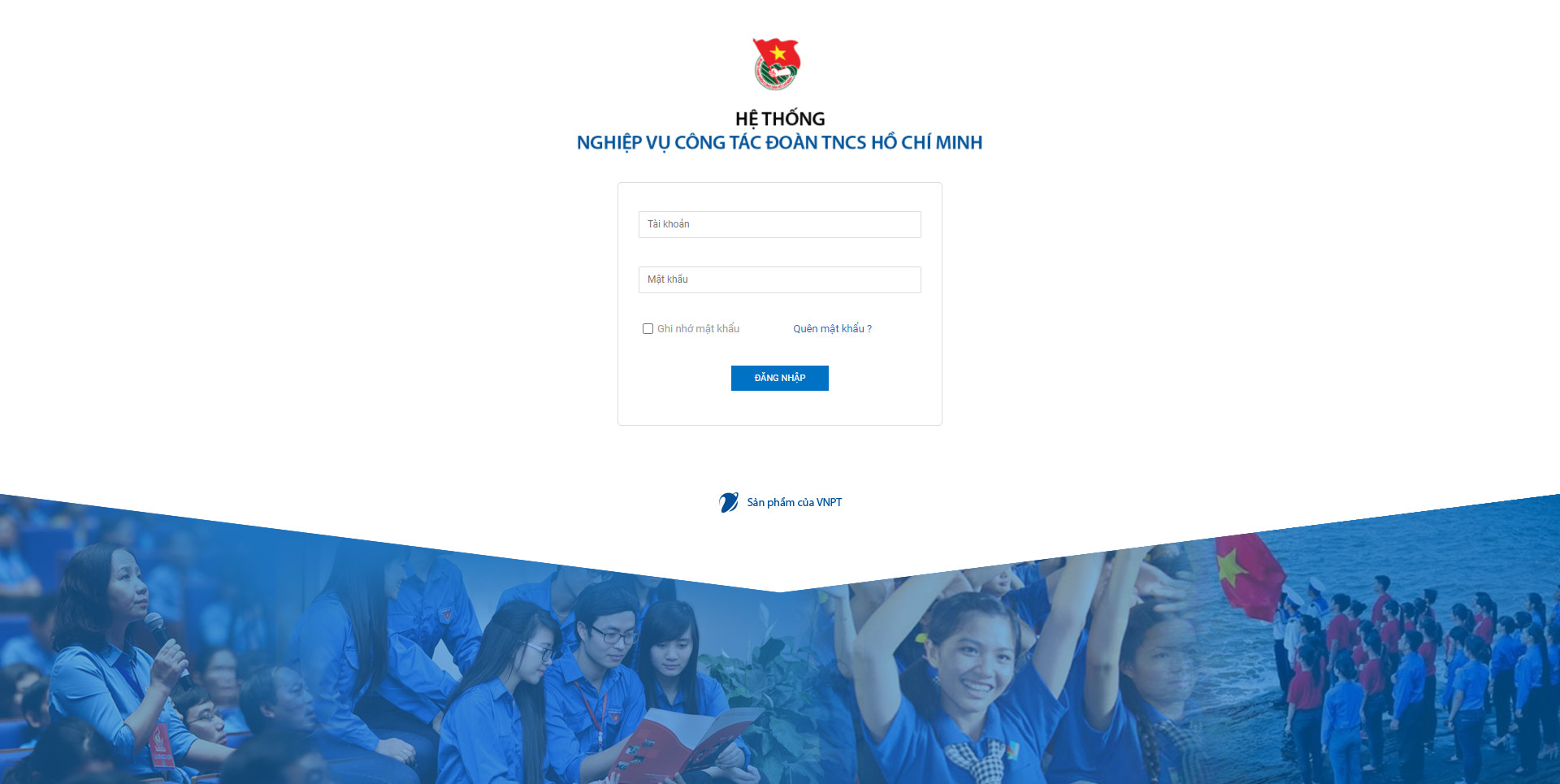 → Người dùng đăng nhập vào hệ thống với tài khoản được cấp → Hệ thống hiển thị giao diện trang chủ: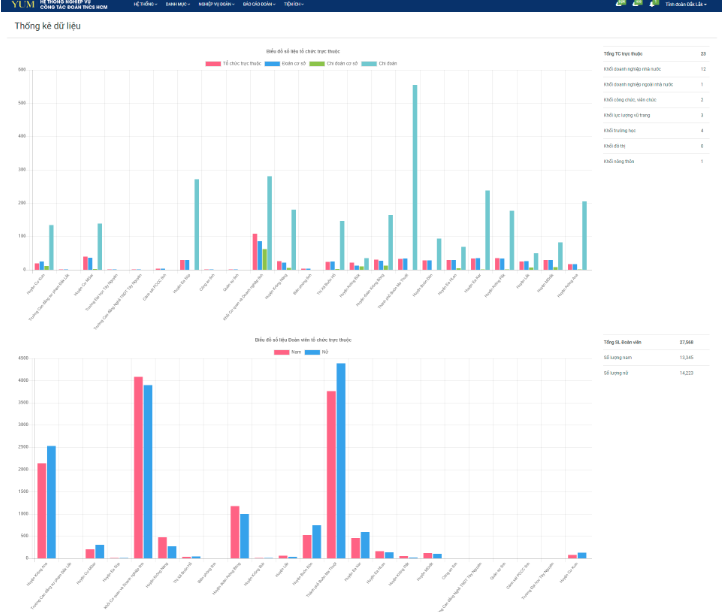 Cấp Trung ươngQuản trịGiúp BCH quản lý, khởi tạo tổ chức và tài khoản của tổ chức trực thuộc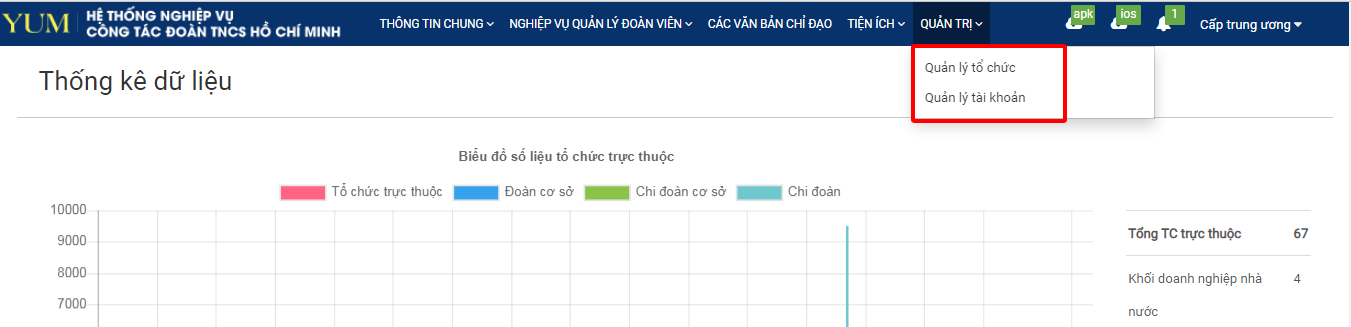 Quản lý Tổ chứcChức năng giúp BCH từ cấp Trung ương thực hiện khởi tạo tổ chức trực thuộc → Hệ thống có giao diện như sau: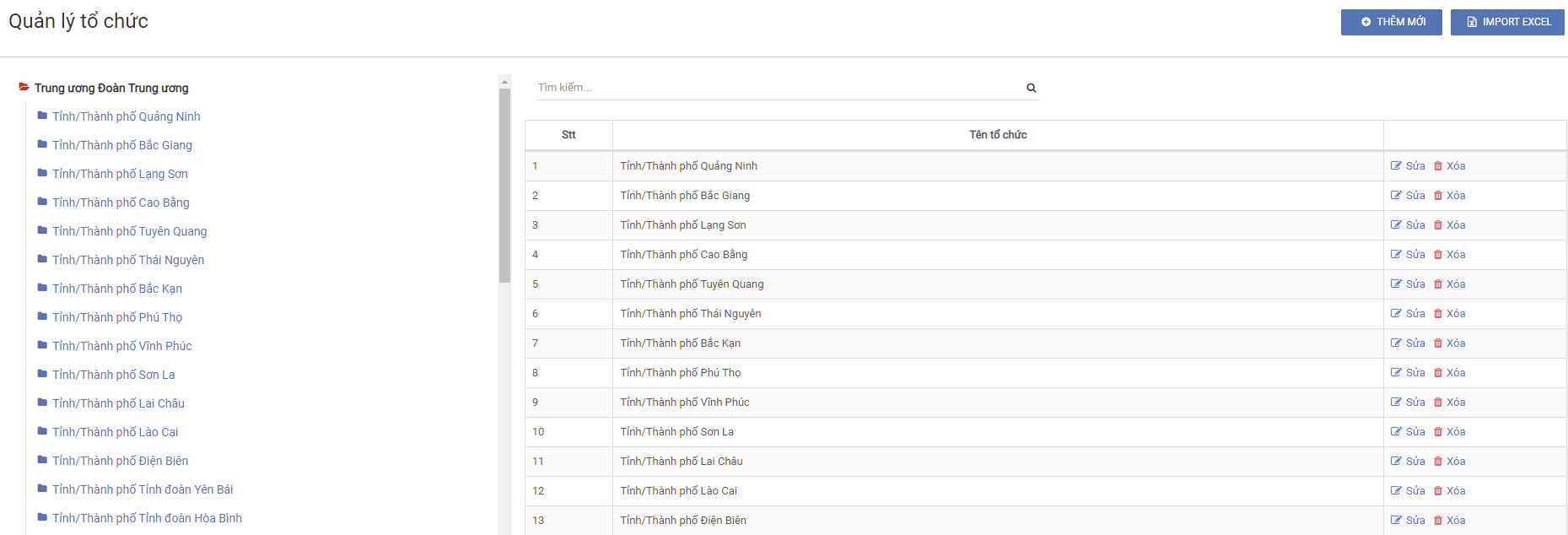 Thêm mớiChức năng giúp BCH các cấp thêm mới tổ chức trực thuộc → Hệ thống có giao diện thêm mới như sau: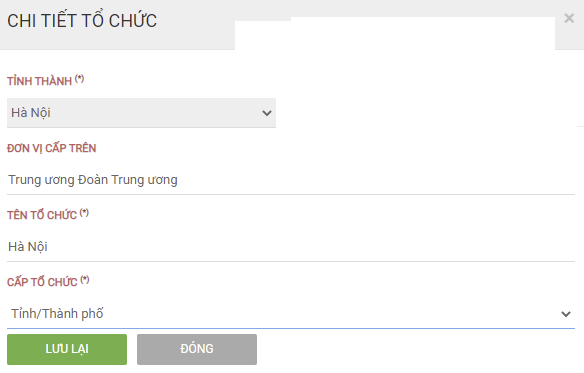 → Điền đầy đủ thông tin và Ấn nút “LƯU LẠI”SửaChức năng giúp BCH các cấp điều chỉnh tên, cấp, loại Tổ chức trực thuộc → Hệ thống có giao diện như sau:→ Điều chỉnh thông tin tổ chức → Ấn nút “LƯU LẠI” để hệ thống cập nhật thông tinXóaChức năng giúp BCH các cấp thực hiện xóa các tổ chức trực thuộc → Hệ thống xuất hiện giao diện xác nhận xóa như sau: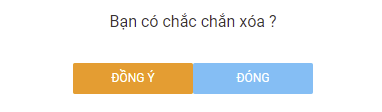 → Ấn nút “Đồng ý” để xác nhận xóa tổ chức khỏi hệ thốngQuản lý Tài khoảnGiúp BCH cấp Trung ương khởi tạo tài khoản quản lý các tổ chức trực thuộc → Hệ thống có giao diện như sau: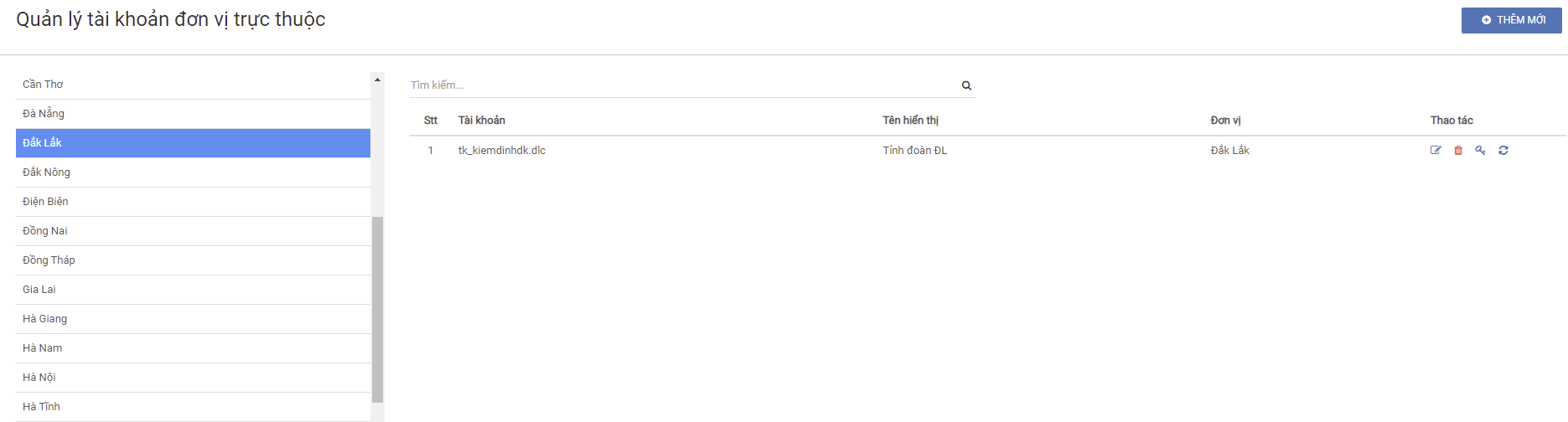 Mô tả Icon chức năng cột Thao tác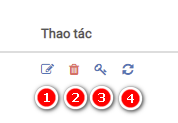 (1) Sửa thông tin(2) Xóa thông tin(3) Phân quyền(4) Khôi phục mật khẩuThêm mớiGiúp BCH khởi tạo tài khoản quản lý cho tổ chức trực thuộc → Hệ thống có giao diện như sau: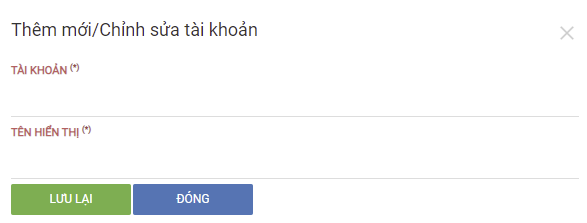 → Điền thông tin tài khoản → Ấn nút “LƯU LẠI” để hệ thống khởi tạo tài khoảnGhi chú: Tài khoản đặt theo mail nghiệp vụ hoặc đặt theo xxx.yyy (xxx tên viết tắt đơn vị tài khoản quản lý, yyy = mã tỉnh) để tránh bị trùng (Mật khẩu mặt định là: Abc@123) SửaGiúp BCH điều chỉnh lại tên tài khoản của tổ chức trực thuộc → Hệ thống có giao diện như sau: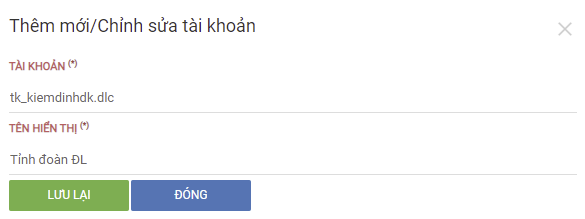 → Điều chỉnh thông tin tài khoản → Ấn nút “LƯU LẠI” → Hệ thống sẽ cập nhật thông tin được điều chỉnhXóaGiúp BCH hủy tài khoản quản lý của tổ chức trực thuộc → Hệ thống xuất hiện giao diện xác nhận xóa như sau: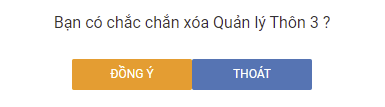 → Ấn “ĐỒNG Ý” → Để xác nhận hủy thông tin tài khoảnCấp quyềnGiúp BCH cấp quyền khai thác hệ thống cho tài khoản → Hệ thống có giao diện như sau: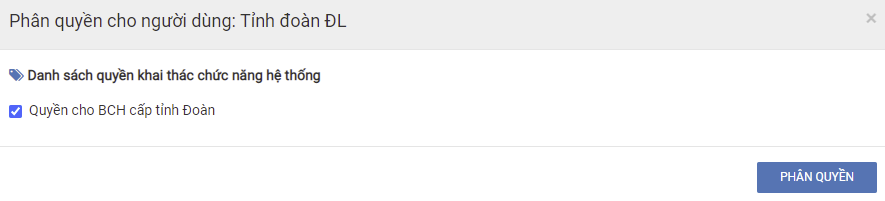 → Chọn quyền khai thác hệ thống tương ứng với cấp quản lý → Ấn nút “PHÂN QUYỀN” → Hệ thống cập nhật thông tin lên hệ thốngKhôi phục mật khẩuGiúp BCH khôi phục lại mật khẩu tài khoản quản lý tổ chức trực thuộc → Mật khẩu khôi phục mặt định là: Abc@123Cấp Tỉnh/Tương đươngQuản trịGiúp BCH quản lý, khởi tạo tổ chức và tài khoản của tổ chức trực thuộc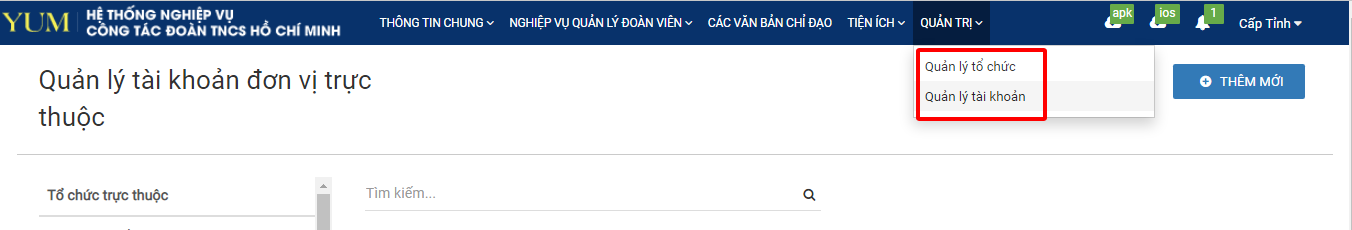 Quản lý Tổ chứcChức năng giúp BCH từ cấp Tỉnh thực hiện khởi tạo tổ chức trực thuộc → Hệ thống có giao diện như sau: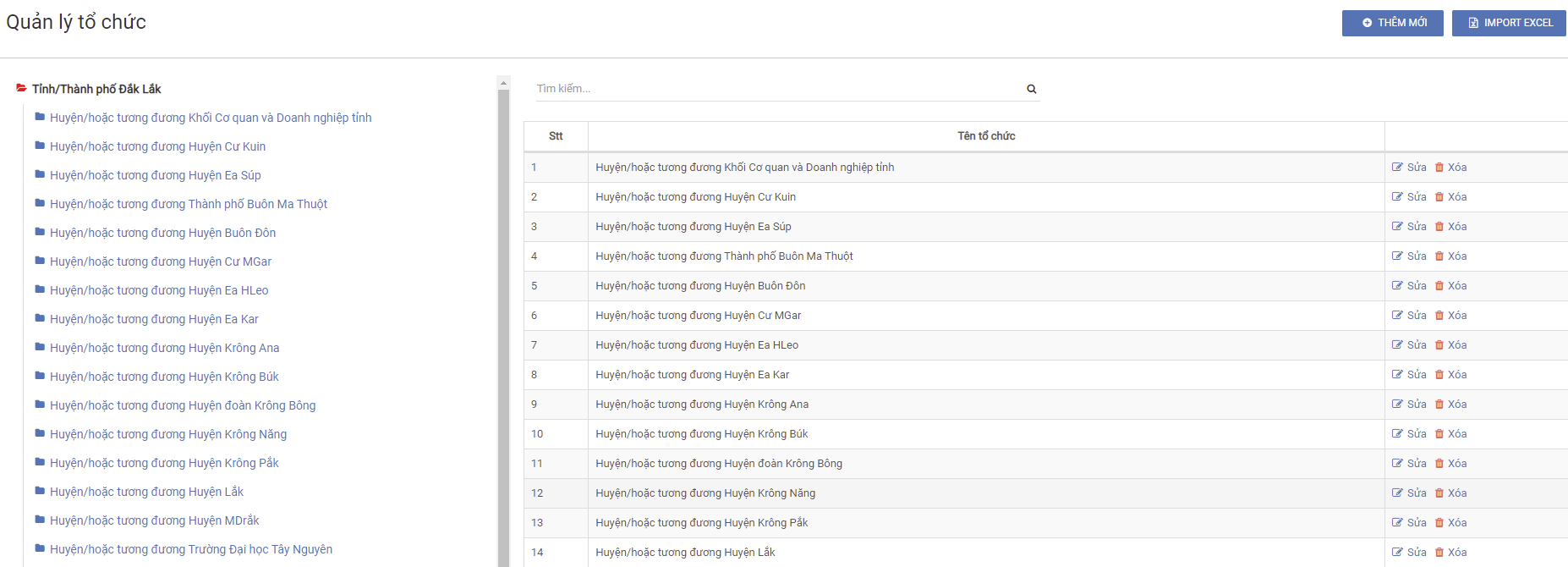 Thêm mớiChức năng giúp BCH các cấp thêm mới tổ chức trực thuộc → Hệ thống có giao diện thêm mới như sau: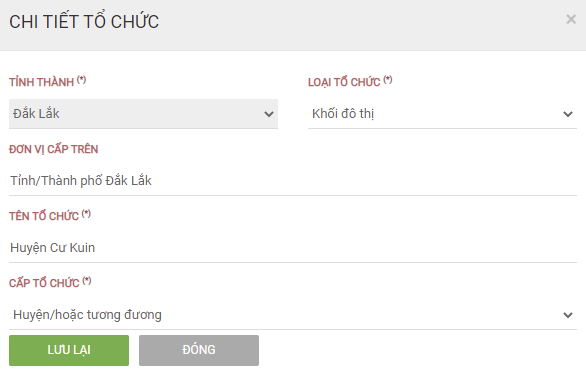 → Điền đầy đủ thông tin và Ấn nút “LƯU LẠI”SửaChức năng giúp BCH các cấp điều chỉnh tên Tổ chức trực thuộc do mình quản lý → Hệ thống có giao diện như sau:→ Điều chỉnh thông tin tổ chức → Ấn nút “LƯU LẠI” để hệ thống cập nhật thông tinXóaChức năng giúp BCH các cấp thực hiện xóa các tổ chức trực thuộc → Hệ thống xuất hiện giao diện xác nhận xóa như sau:→ Ấn nút “Đồng ý” để xác nhận xóa tổ chức khỏi hệ thốngQuản lý Tài khoảnGiúp BCH cấp Trung ương khởi tạo tài khoản quản lý các tổ chức trực thuộc → Hệ thống có giao diện như sau: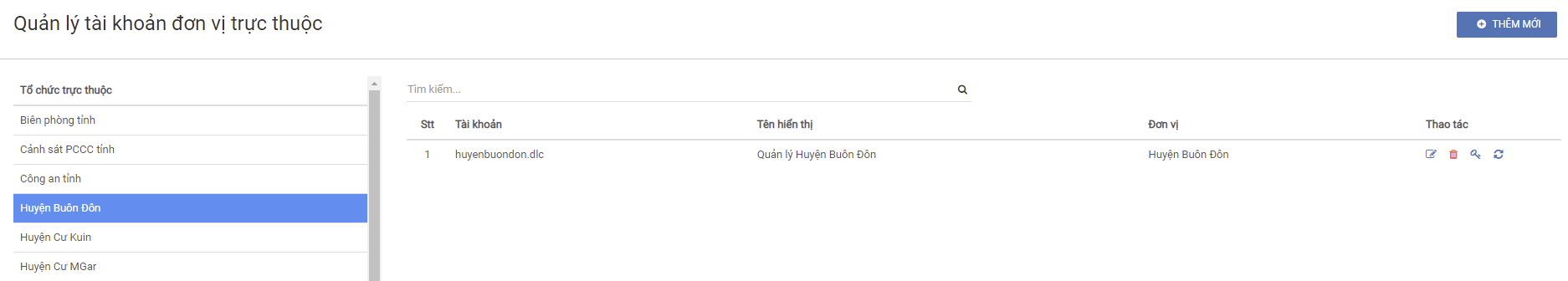 Mô tả Icon chức năng cột Thao tác(1) Sửa thông tin(2) Xóa thông tin(3) Phân quyền(4) Khôi phục mật khẩuThêm mớiGiúp BCH khởi tạo tài khoản quản lý cho tổ chức trực thuộc → Hệ thống có giao diện như sau:→ Điền thông tin tài khoản → Ấn nút “LƯU LẠI” để hệ thống khởi tạo tài khoảnGhi chú: Tài khoản đặt theo mail nghiệp vụ hoặc đặt theo xxx.yyy (xxx tên viết tắt đơn vị tài khoản quản lý, yyy = mã tỉnh) để tránh bị trùng (Mật khẩu mặt định là: Abc@123) SửaGiúp BCH điều chỉnh lại tên tài khoản của tổ chức trực thuộc → Hệ thống có giao diện như sau: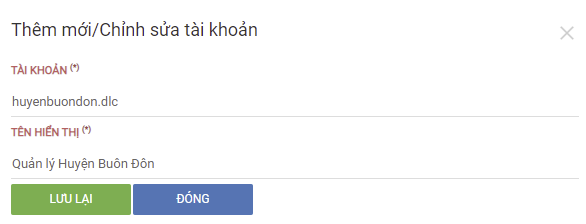 → Điều chỉnh thông tin tài khoản → Ấn nút “LƯU LẠI” → Hệ thống sẽ cập nhật thông tin được điều chỉnhXóaGiúp BCH hủy tài khoản quản lý của tổ chức trực thuộc → Hệ thống xuất hiện giao diện xác nhận xóa như sau:→ Ấn “ĐỒNG Ý” → Để xác nhận hủy thông tin tài khoảnCấp quyềnGiúp BCH cấp quyền khai thác hệ thống cho tài khoản → Hệ thống có giao diện như sau: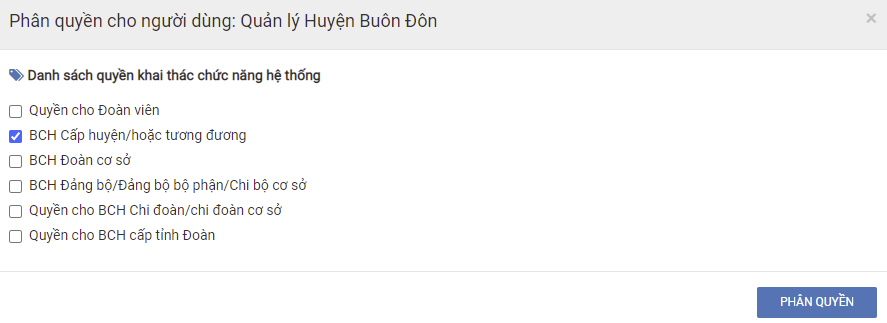 → Chọn quyền khai thác hệ thống tương ứng với cấp quản lý → Ấn nút “PHÂN QUYỀN” → Hệ thống cập nhật thông tin lên hệ thốngKhôi phục mật khẩuGiúp BCH khôi phục lại mật khẩu tài khoản quản lý tổ chức trực thuộc → Mật khẩu khôi phục mặt định là: Abc@123Cấp Huyện/Tương đươngQuản trịGiúp BCH quản lý, khởi tạo tổ chức và tài khoản của tổ chức trực thuộc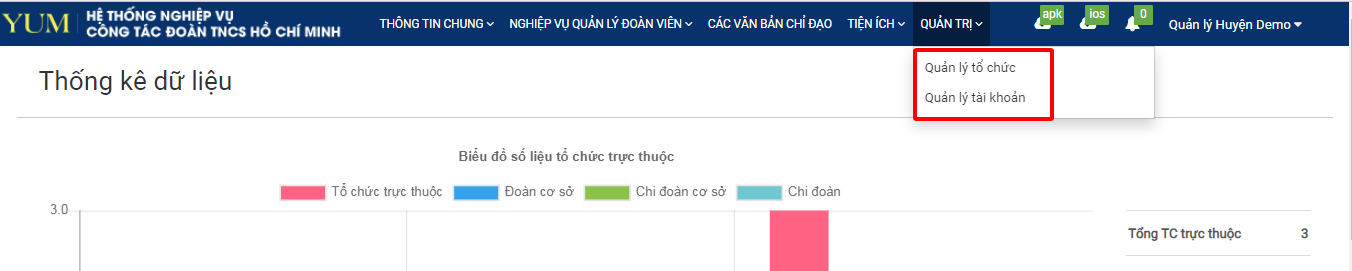 Quản lý Tổ chứcChức năng giúp BCH từ cấp Tỉnh thực hiện khởi tạo tổ chức trực thuộc → Hệ thống có giao diện như sau: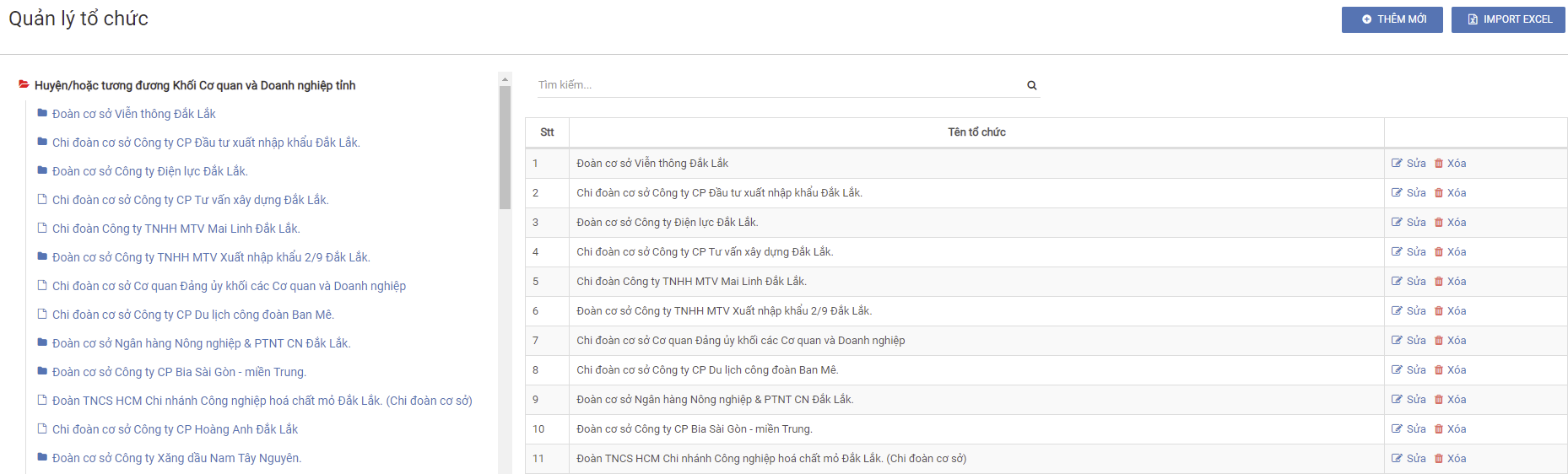 Thêm mớiChức năng giúp BCH các cấp thêm mới tổ chức trực thuộc → Hệ thống có giao diện thêm mới như sau: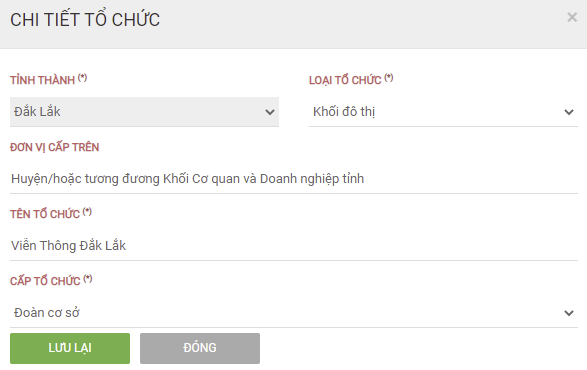 → Điền đầy đủ thông tin và Ấn nút “LƯU LẠI”SửaChức năng giúp BCH các cấp điều chỉnh tên Tổ chức trực thuộc do mình quản lý → Hệ thống có giao diện như sau:→ Điều chỉnh thông tin tổ chức → Ấn nút “LƯU LẠI” để hệ thống cập nhật thông tinXóaChức năng giúp BCH các cấp thực hiện xóa các tổ chức trực thuộc → Hệ thống xuất hiện giao diện xác nhận xóa như sau:→ Ấn nút “Đồng ý” để xác nhận xóa tổ chức khỏi hệ thốngQuản lý Tài khoảnGiúp BCH cấp Trung ương khởi tạo tài khoản quản lý các tổ chức trực thuộc → Hệ thống có giao diện như sau: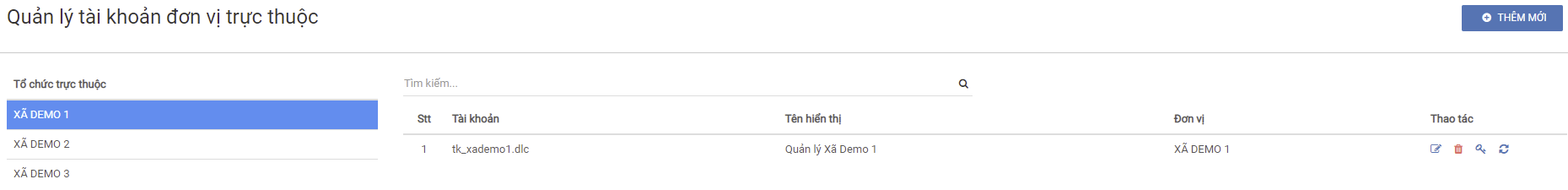 Mô tả Icon chức năng cột Thao tác(1) Sửa thông tin(2) Xóa thông tin(3) Phân quyền(4) Khôi phục mật khẩuThêm mớiGiúp BCH khởi tạo tài khoản quản lý cho tổ chức trực thuộc → Hệ thống có giao diện như sau:→ Điền thông tin tài khoản → Ấn nút “LƯU LẠI” để hệ thống khởi tạo tài khoảnGhi chú: Tài khoản đặt theo mail nghiệp vụ hoặc đặt theo xxx.yyy (xxx tên viết tắt đơn vị tài khoản quản lý, yyy = mã tỉnh) để tránh bị trùng (Mật khẩu mặt định là: Abc@123) SửaGiúp BCH điều chỉnh lại tên tài khoản của tổ chức trực thuộc → Hệ thống có giao diện như sau: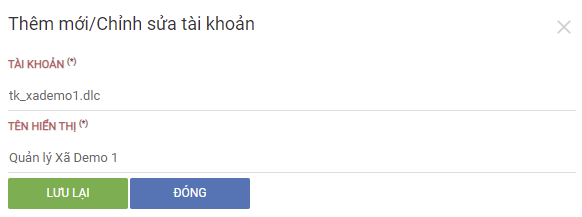 → Điều chỉnh thông tin tài khoản → Ấn nút “LƯU LẠI” → Hệ thống sẽ cập nhật thông tin được điều chỉnhXóaGiúp BCH hủy tài khoản quản lý của tổ chức trực thuộc → Hệ thống xuất hiện giao diện xác nhận xóa như sau:→ Ấn “ĐỒNG Ý” → Để xác nhận hủy thông tin tài khoảnCấp quyềnGiúp BCH cấp quyền khai thác hệ thống cho tài khoản → Hệ thống có giao diện như sau: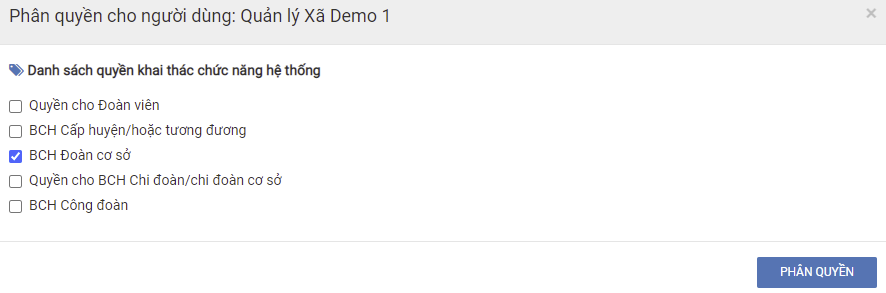 → Chọn quyền khai thác hệ thống tương ứng với cấp quản lý → Ấn nút “PHÂN QUYỀN” → Hệ thống cập nhật thông tin lên hệ thốngKhôi phục mật khẩuGiúp BCH khôi phục lại mật khẩu tài khoản quản lý tổ chức trực thuộc → Mật khẩu khôi phục mặt định là: Abc@123Cấp Cơ sở/Tương đươngQuản trịGiúp BCH quản lý, khởi tạo tổ chức và tài khoản của tổ chức trực thuộc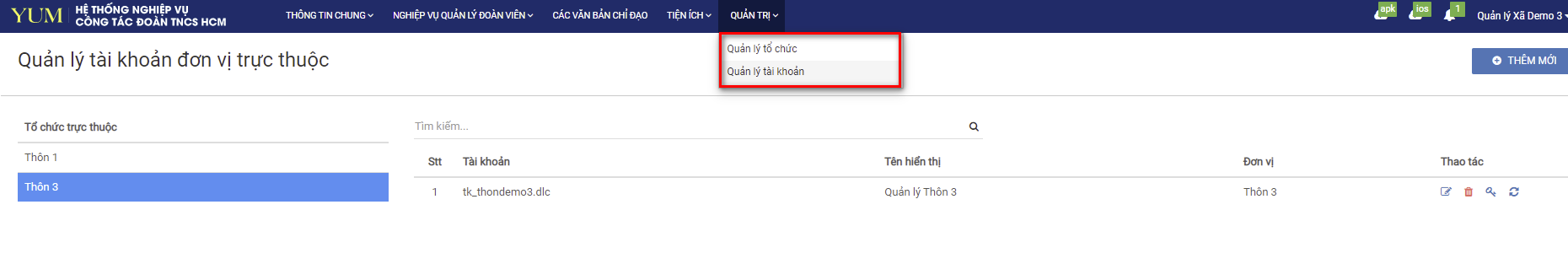 Quản lý Tổ chứcChức năng giúp BCH từ cấp Tỉnh thực hiện khởi tạo tổ chức trực thuộc → Hệ thống có giao diện như sau: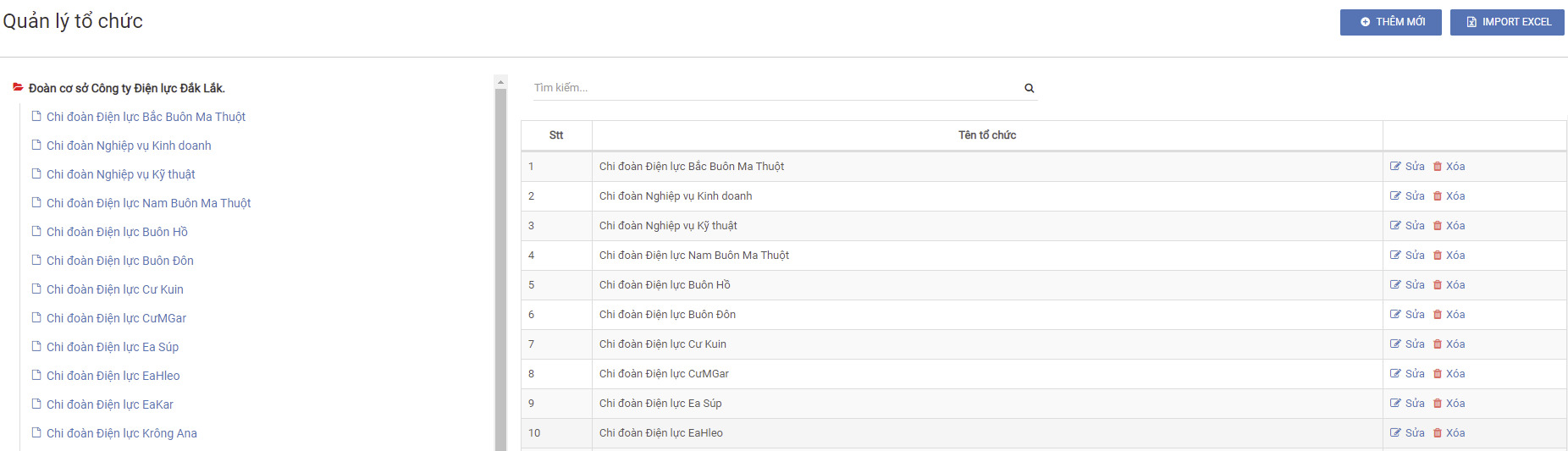 Thêm mớiChức năng giúp BCH các cấp thêm mới tổ chức trực thuộc → Hệ thống có giao diện thêm mới như sau: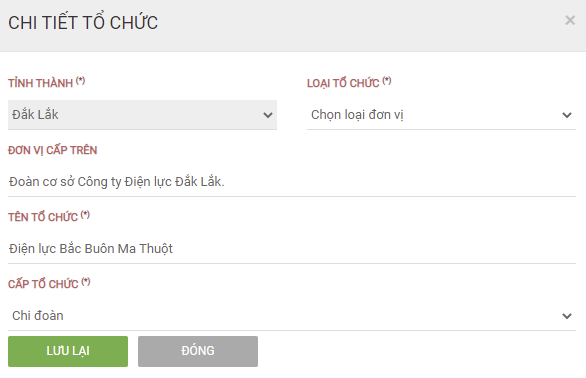 → Điền đầy đủ thông tin và Ấn nút “LƯU LẠI”SửaChức năng giúp BCH các cấp điều chỉnh tên Tổ chức trực thuộc do mình quản lý → Hệ thống có giao diện như sau:→ Điều chỉnh thông tin tổ chức → Ấn nút “LƯU LẠI” để hệ thống cập nhật thông tinXóaChức năng giúp BCH các cấp thực hiện xóa các tổ chức trực thuộc → Hệ thống xuất hiện giao diện xác nhận xóa như sau:→ Ấn nút “Đồng ý” để xác nhận xóa tổ chức khỏi hệ thốngQuản lý Tài khoảnGiúp BCH cấp Trung ương khởi tạo tài khoản quản lý các tổ chức trực thuộc → Hệ thống có giao diện như sau: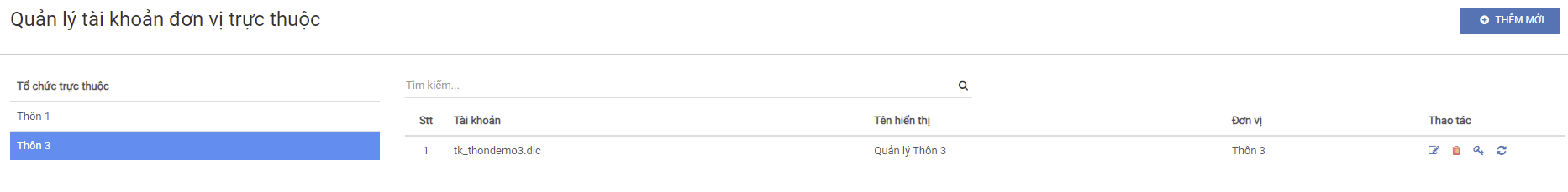 Mô tả Icon chức năng cột Thao tác(1) Sửa thông tin(2) Xóa thông tin(3) Phân quyền(4) Khôi phục mật khẩuThêm mớiGiúp BCH khởi tạo tài khoản quản lý cho tổ chức trực thuộc → Hệ thống có giao diện như sau:→ Điền thông tin tài khoản → Ấn nút “LƯU LẠI” để hệ thống khởi tạo tài khoảnGhi chú: Tài khoản đặt theo mail nghiệp vụ hoặc đặt theo xxx.yyy (xxx tên viết tắt đơn vị tài khoản quản lý, yyy = mã tỉnh) để tránh bị trùng (Mật khẩu mặt định là: Abc@123) SửaGiúp BCH điều chỉnh lại tên tài khoản của tổ chức trực thuộc → Hệ thống có giao diện như sau: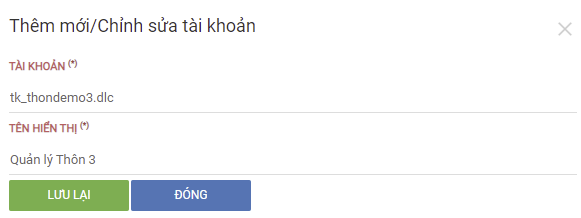 → Điều chỉnh thông tin tài khoản → Ấn nút “LƯU LẠI” → Hệ thống sẽ cập nhật thông tin được điều chỉnhXóaGiúp BCH hủy tài khoản quản lý của tổ chức trực thuộc → Hệ thống xuất hiện giao diện xác nhận xóa như sau:→ Ấn “ĐỒNG Ý” → Để xác nhận hủy thông tin tài khoảnCấp quyềnGiúp BCH cấp quyền khai thác hệ thống cho tài khoản → Hệ thống có giao diện như sau: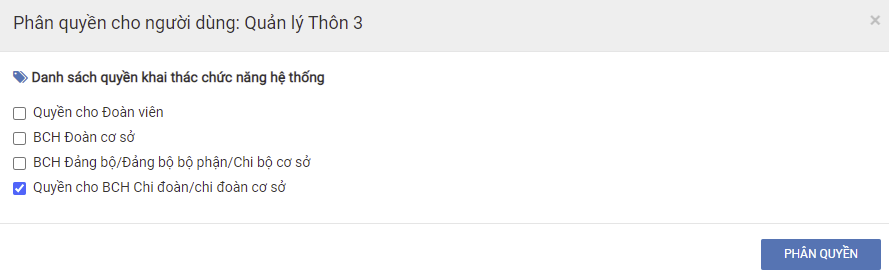 → Chọn quyền khai thác hệ thống tương ứng với cấp quản lý → Ấn nút “PHÂN QUYỀN” → Hệ thống cập nhật thông tin lên hệ thốngKhôi phục mật khẩuGiúp BCH khôi phục lại mật khẩu tài khoản quản lý tổ chức trực thuộc → Mật khẩu khôi phục mặt định là: Abc@123Mã số: YUMPhiên bản: 1.1Ngày hiệu lực:30/9/2021Thuật ngữÝ nghĩaYUMYoung Union ManagementBCHBan chấp hànhTWTrung ươngNhóm người dùngMô tảNhân viên  Đoàn viênCập nhật thông tin đoàn viên, đăng ký rèn luyện đoàn viênBan chấp hành các cấpQuản lý tài khoản người dùng cấp trực thuộc: tạo mới, sửa thông tin, …Quản lý và cấu hình tổ chức trực thuộc: tạo mới, sửa thông tin,…Phân quyền: phân quyền khai thác chức năng, khai thác dữ liệu thuộc cấp trực thuộcCập nhật dữ liệu cho 1 số danh mục như mức thu đoàn phí …Xem và khai thác toàn bộ dữ liệu báo cáo từ các cấp trực thuộc… Quản trị hệ thống cấp tỉnhQuản lý tài khỏan người dùng trong tỉnh của mình: tạo mới, sửa thông tin,…Phân quyền: phân theo nhóm người dùng, chức năng,…Xem nhật kí người dùng trong tỉnh của mìnhCập nhật dữ liệu cho các danh mục thuộc quyền của tỉnh : Danh mục quận huyện, phường xã v.v…Quản trị hệ thốngQuản lý tài khoản người dùng cấp admin tỉnh: tạo mới, sửa thông tin,…Phân quyền: phân quyền cho admin các tỉnhXem nhật kí người dùng toàn hệ thốngThiết lập thông số hệ thốngCập nhật dữ liệu cho các danh mục cơ bản của hệ thống